OBEC ROSINA, 013 22 R O S I N A č. 167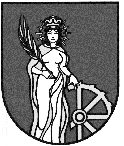                                   Obec Rosina                                                                                    013 22 Rosina č. 167							                 V.................... dňa ...................				VecŽiadosť o vydanie potvrdenia o odstránení stavbyMeno, priezvisko: .........................................................................................................................Adresa: .........................................................................................................................................Tel. kontakt, e-mail: .....................................................................................................................Žiadam o vydanie potvrdenia o odstránení stavby ......................................................................., adresa ..................................................................................,  parc. č.........................................., v katastrálnom území .............................................................., rozhodnutie o odstránení stavby č. ............................................ zo dňa ........................................Prehlasujem, že údaje uvedené v žiadosti sú pravdivé.Súčasne dávam súhlas so spracovaním nevyhnutných osobných údajov na tento účel v zmysle zákona č. 122/2013 Z.z. o ochrane osobných údajov a o zmene a doplnení niektorých zákonov v znení neskorších predpisov.					                                               .............................................								                      podpis	žiadateľa		 			 